MUZZ’s MADNESS #007 – THE GRAND TOUR – ROUTE GUIDEAn homage to the air races organized by The Menacing Ferrets.Basic rules – see the S3 forum.Spitfire LF MkIXe – NO DROP TANKS.  Players must fly the designated course from F25 Castle Bromwich to F13 Steke, flying through the designated hangar at each of the turn points, except TP8 – F64 where they must pass on the north side of the large tower before heading south.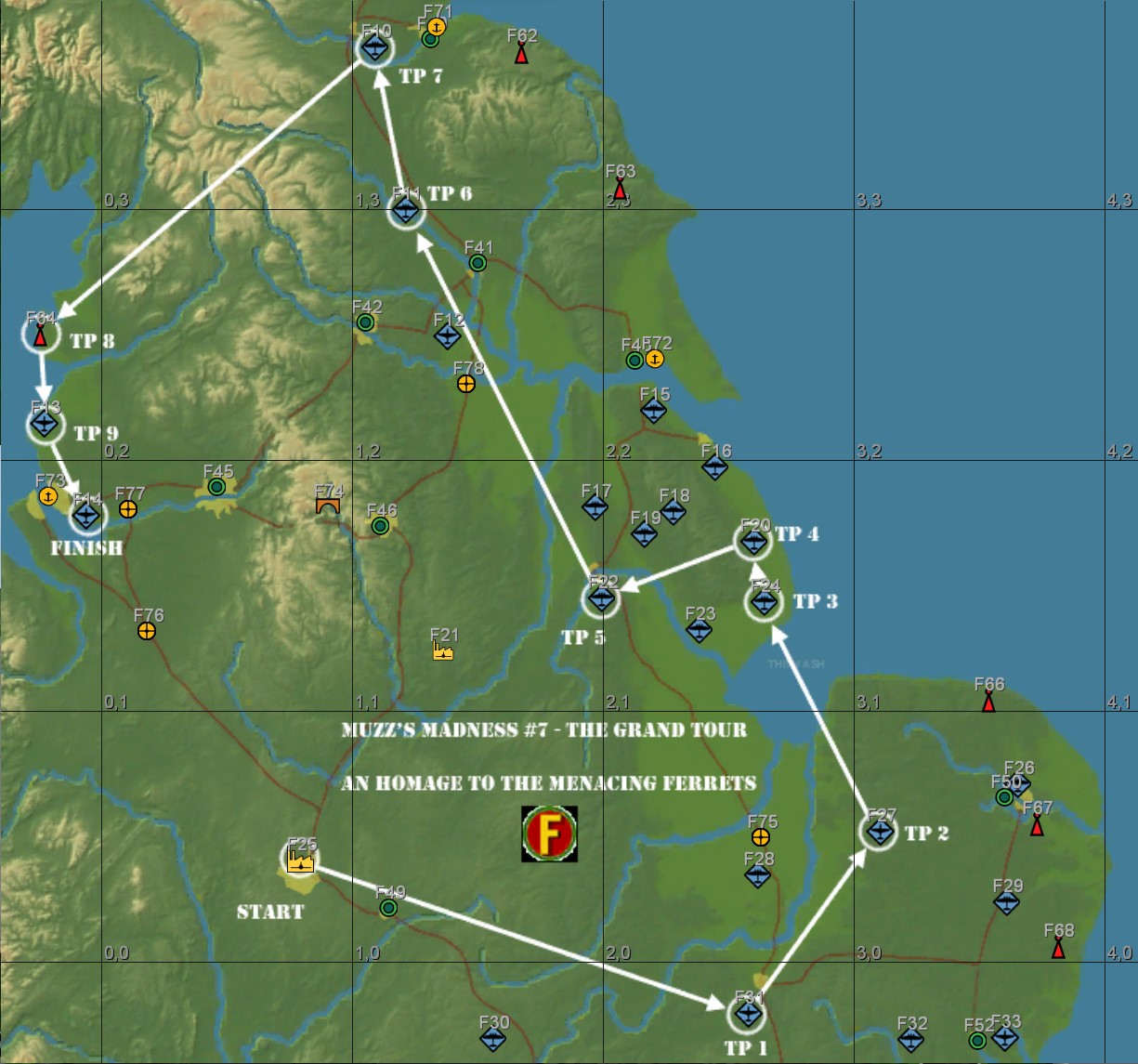 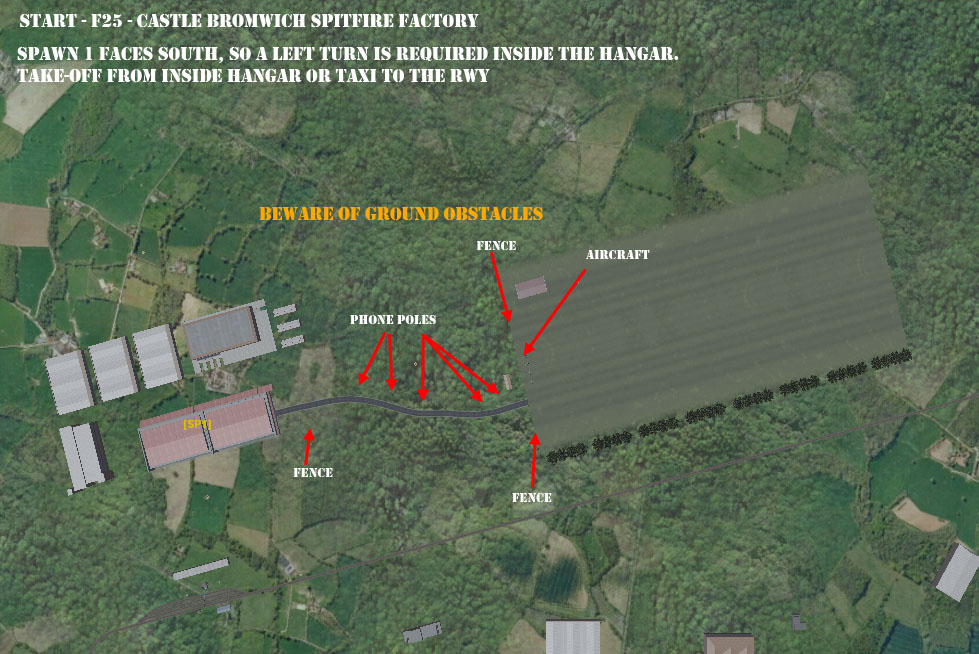 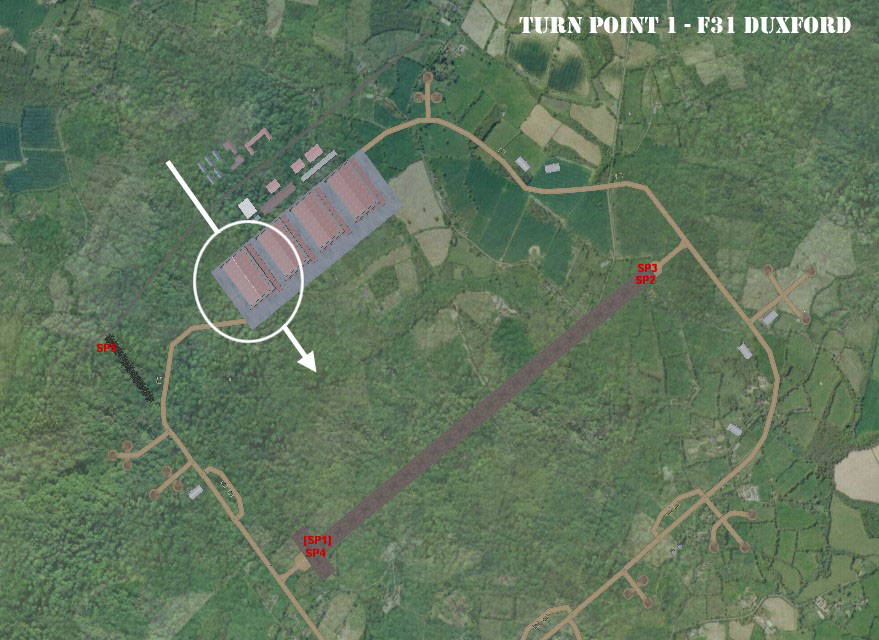 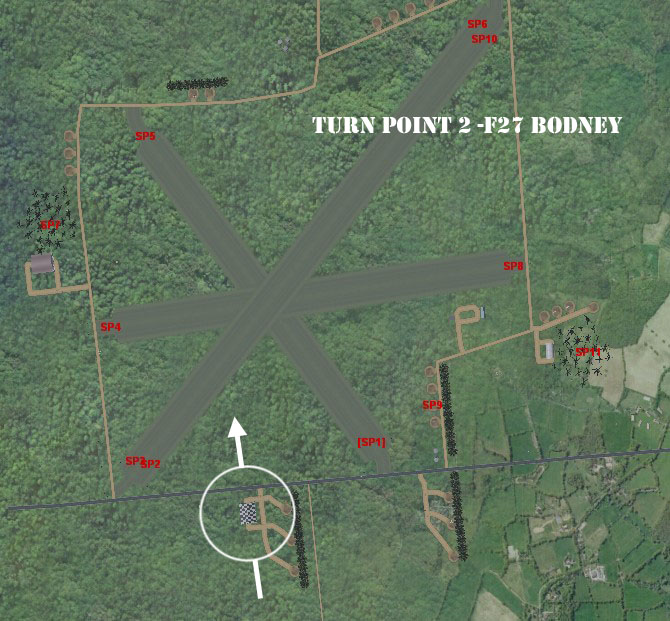 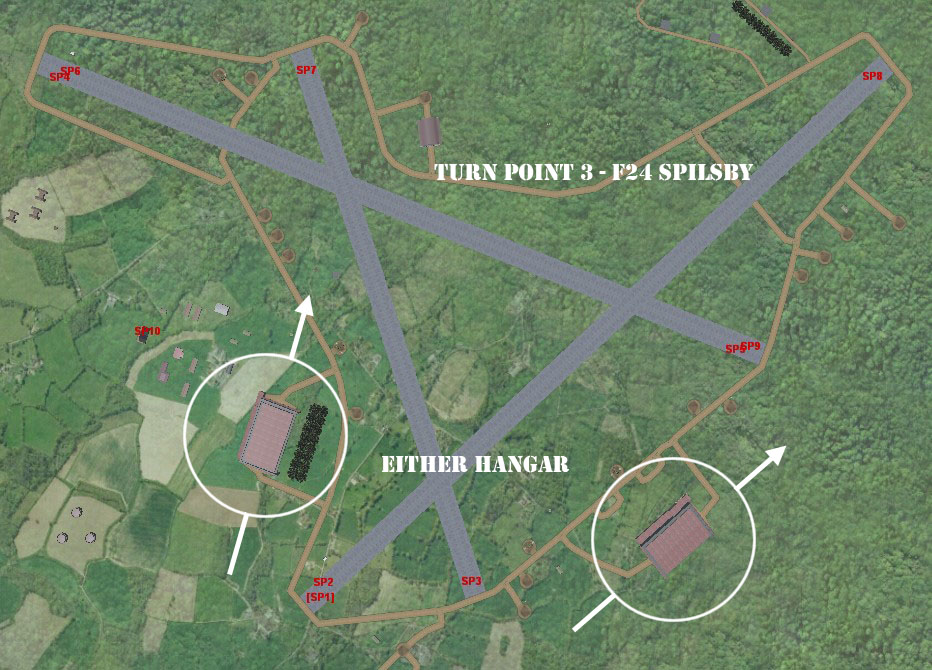 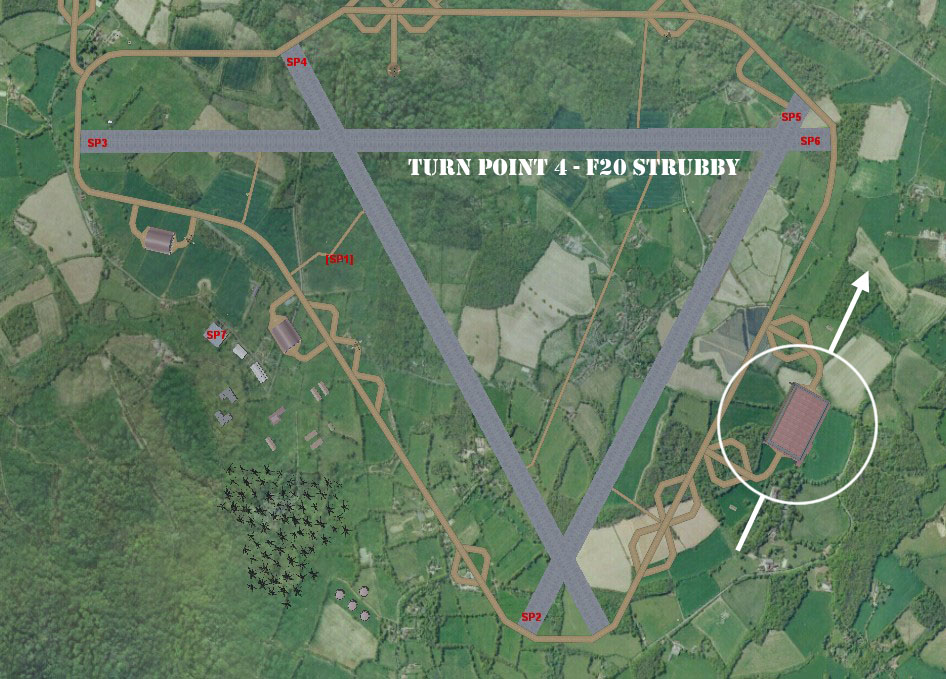 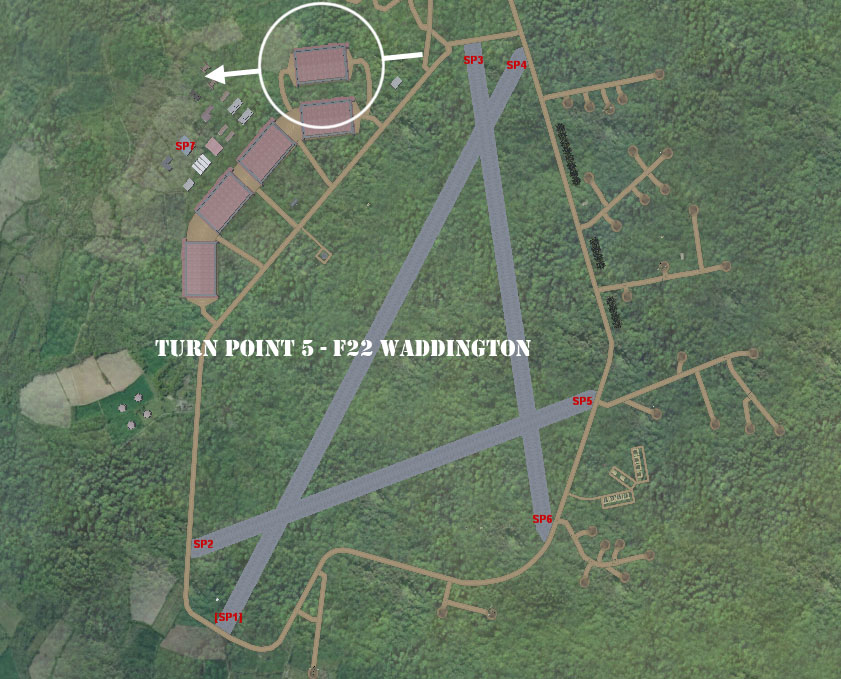 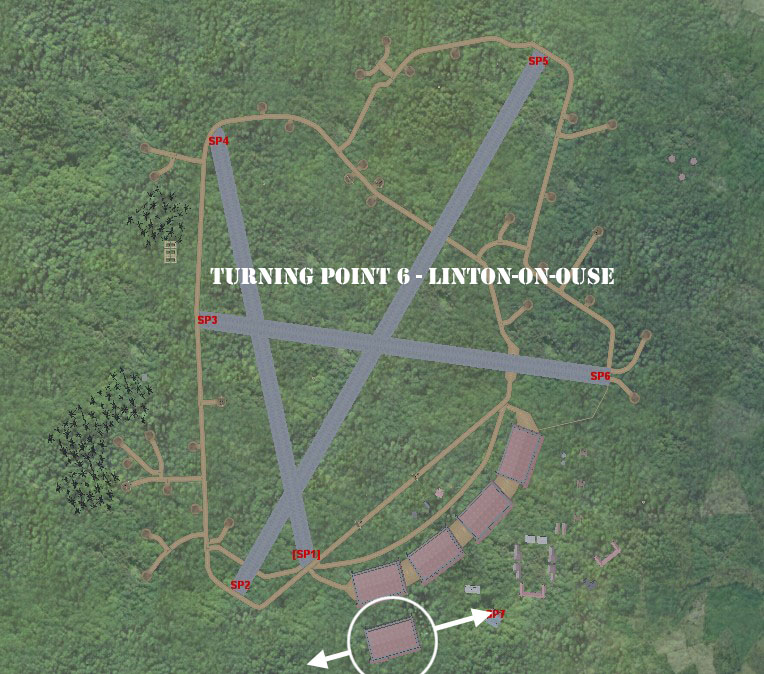 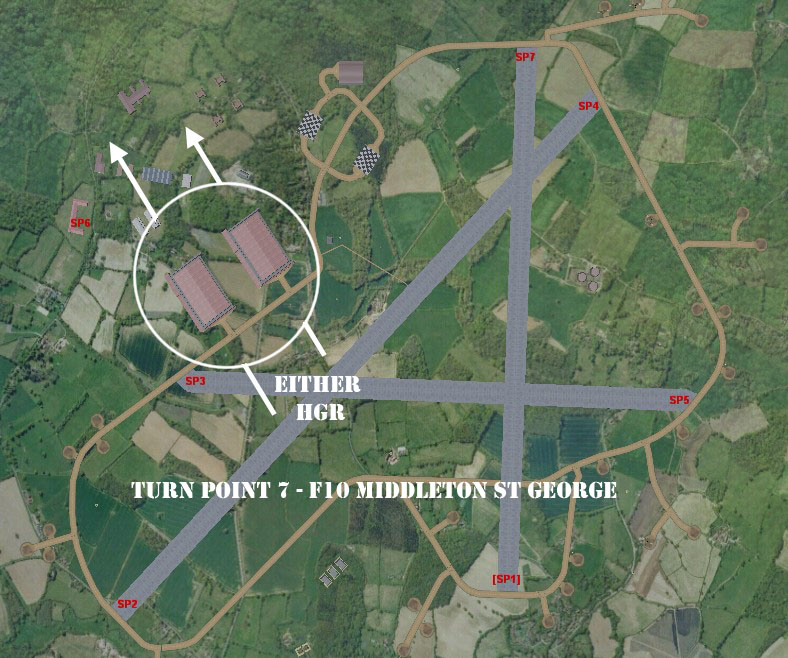 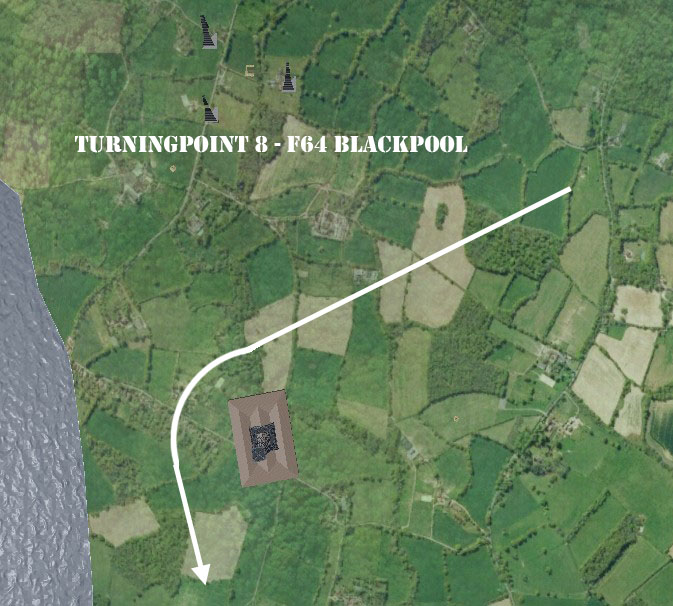 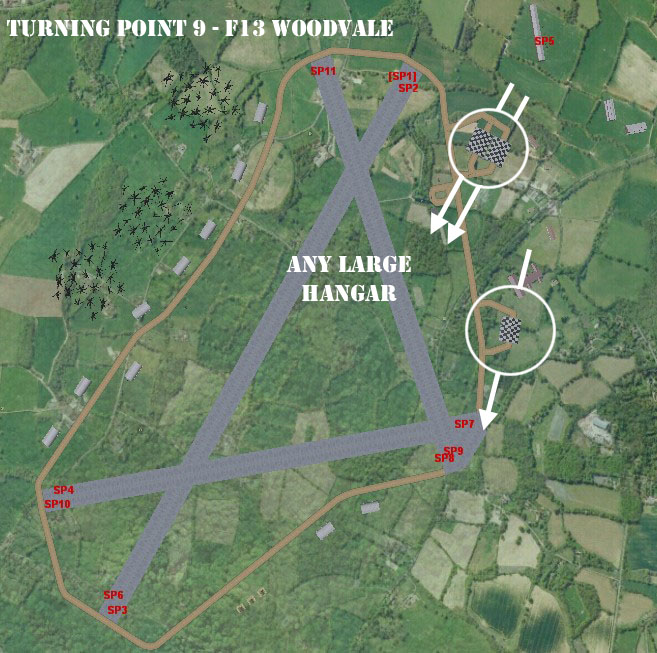 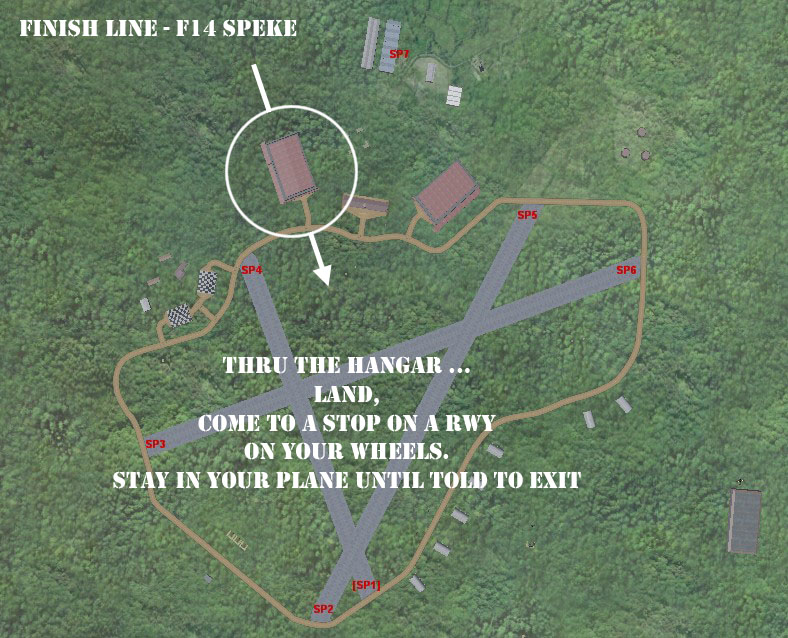 START - F25SPAWN PT 1BearingDist (sm)TotalDistApprox. Hangar fly-thru orientationTP1 - F31109*4242NW/SETP2 - F27035*2062Roughly S/NTP3 - F24 334*2385SW/NETP4 - F20352*691SSW/NNETP5 - F22250*14105E/WTP6 - F11334*38143WSW/ENE – from either directionTP7 - F10 350*14157SE/NWTP8 - F64230*38195Fly on north side of towerTP9 - F13178*8203NE/SWFINISH - F14156*9212NNW/SSE.  Land safely stopping on rwy.